PENGEMBANGAN MEDIA AJAR BERBASIS DIGITAL PADA MATERI BANGUN DATAR DI KELAS IV SDSKRIPSIOleh :RIA GAMIARSI NPM. 171434062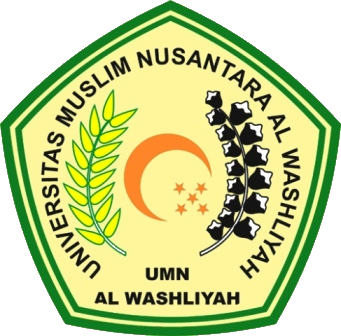 JURUSAN PENDIDIKAN GURU SEKOLAH DASARFAKULTAS KEGURUAN DAN ILMU PENDIDIKANUNIVERSITAS MUSLIM NUSANTARA AL – WASHLIYAH2021